ПАСПОРТ ПРОГРАММЫ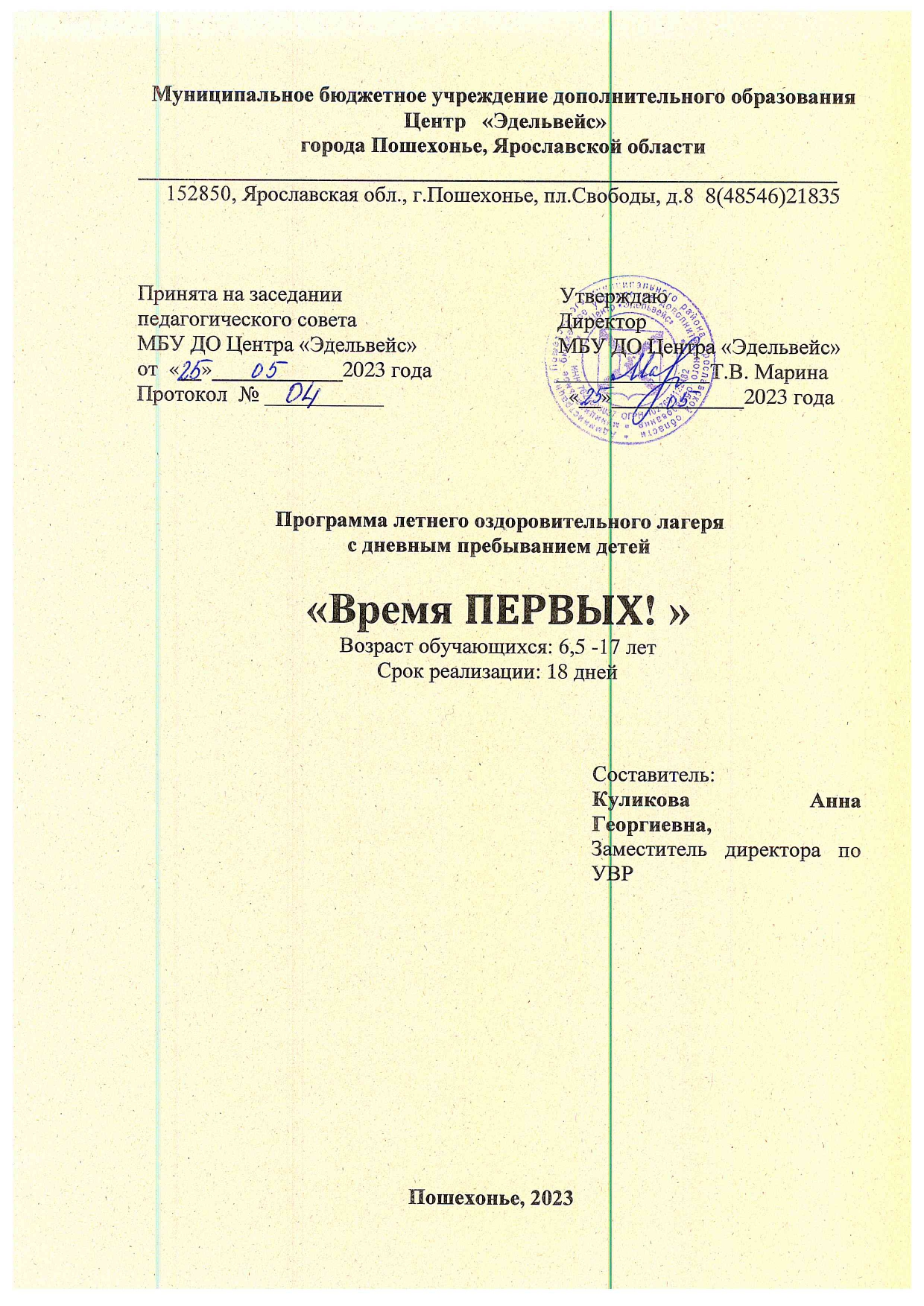 Пояснительная запискаС наступлением летних каникул особую роль для родителей и учащихся играют летние лагеря с дневным пребыванием при образовательных учреждениях. На сегодняшний день это наиболее выгодный и для многих единственный выход для занятий детей в летний период. Посещая дневной лагерь, ребенок не отрывается от семьи, находится под контролем педагогов, своевременно накормлен, занят интересными делами. Родители спокойны за своих детей.  В условиях дневного лагеря, отдых детей уникален, это не продолжение образовательного процесса, а интеграция летнего отдыха и познавательной деятельности. Это совсем иной кусочек жизни ребенка, его отдых, наполненный яркими впечатлениями, и только хорошим настроением.  Главное в лагере не система дел, не мероприятия, а ребенок в деле, его поступки, его отношение к делу, к друзьям по отряду, к взрослым людям. Проведение лагерной смены обусловлено необходимостью:  проблема летней занятости детей;  укрепление здоровья детей и подростков;   возможность получить полноценный отдых детям из социально незащищенных категорий семей.  В летний период лагерь становится центром досуговой деятельности детей. Он является частью социальной среды, в которой дети реализуют свои возможности, потребности как индивидуальные, так и в составе коллектива в свободное время. Лагерь дает возможность любому ребенку раскрыться, приблизиться к высоким уровням самоуважения и самореализации.  На базе МБУ ДО Центра «Эдельвейс» уже на протяжении многих лет действует летний оздоровительный лагерь с дневным пребыванием детей. За это время сложилось много хороших лагерных традиций, появился интересный, перспективный опыт работы, зародилась и окрепла система лагерного управления. В январе 2023 года в МБУ ДО Центре «Эдельвейс» было создано первичное отделение Российского движения детей и молодёжи  «Движения первых», далее РДДМ. В данном движении обучающиеся развивают свои коммуникативные навыки, навыки командного принятия решения, навыки саморазвития, самосовершенствования, навыки решения творческих и практических задач, а также навыки организации своего свободного времени, здорового образа жизни, активного отдыха, получают воспитание гражданственности, патриотизма и толерантного поведения. В этом году лагерь планирует свою работу по всем 12 направлениям детских инициатив РДДМ, определенных на первом съезде «Движения первых» в г.Москве. Соответственно будет максимальное вовлечение ребят лагеря в ряды РДДМ. Мы стремимся охватывать организованным отдыхом максимальное количество детей, и в первую очередь это относится к категории детей, находящихся в трудной жизненной ситуации. Комплексная программ «Время Первых» летнего оздоровительного лагеря  с дневным пребыванием детей   на базе МБУ ДО Центра «Эдельвейс» в 2023 году имеет социально-гуманитарную направленность. Педагогическая целесообразность программы обусловлена тем, что она обеспечивает необходимые условия для личностного развития, укрепления здоровья, профессионального самоопределения обучающихся, адаптации их к жизни в обществе, формирования у них общей культуры и организации их досуга. Разработка программы летнего оздоровительного лагеря с дневным пребыванием детей «Время ПЕРВЫХ!» вызвана следующими проблемами: наличием спроса родителей и детей на организованный отдых; модернизацией старых форм работы и введением новых;потребностью воспитанников в самореализации в социуме. Данная программа является частью воспитательного пространства Центра и продолжает решать вопросы, связанные с всесторонним развитием личности ребенка в летний период. Она -  основополагающий документ, который организует жизнедеятельность лагеря, обеспечивая ее системность и целостность. По своей направленности данная программа является комплексной, т. е. включает в себя разноплановую деятельность, объединяет различные направления оздоровления, отдыха и воспитания детей в условиях оздоровительного лагеря.  Летний лагерь «Время ПЕРВЫХ!» является, с одной стороны, формой организации свободного времени детей разного возраста, пола и уровня развития, с другой – пространством для оздоровления, творчества и самореализации детей.                                      Ключевая идея смены В соответствии с Федеральным законом № 261-ФЗ "О российском движении детей и молодёжи" от 14 июля 2022 в стране было создано Общероссийское общественно-государственное движение детей и молодежи «Движение Первых». Максимальное вовлечение детей в проектную деятельность РДДМ «Движение Первых» по всем 12-ти направлениям сплотит всех детей лагеря, объединит школьные движения, охватит и объединит общим делом большое количество детей и подростков школы. В лагере «Время ПЕРВЫХ!» каждый найдет для себя полезное и интересное дело, сможет раскрыть свой потенциал в многогранной палитре возможностей «Движения первых». Этой цели и будет подчинена вся жизнь лагеря. Параллельно реализуется задача организации отдыха и оздоровления, культурного и патриотического воспитания подрастающего поколения.  Миссия лагеря: объединение усилий и возможности детей и подростков для формирования и раскрытия своего потенциала в многогранной палитре возможностей «Движения первых».                                         Цель программы: Создание 	благоприятных 	условий 	для укрепления 	здоровья 	и организации досуга воспитанников во время летних каникул. Содействие формированию социально-активной личности детей и подростков на основе присущей Российскому обществу ценностей,    через включение ребенка в разнообразную, общественно-значимую и личностно-привлекательную деятельность.  Задачи программы:1. Создание системы физического оздоровления детей в условиях временного коллектива.  2. Формирование, развитие и реализация лидерского потенциала воспитанника через активное включение его в общественно-полезную деятельность в рамках тематических мероприятий лагеря.3. Воспитание чувства патриотизма и гражданственности.4. Развитие дружелюбных и этических норм общения у воспитанников,  коммуникативных способностей.5. Организация мероприятий для овладения детьми профильными знаниями  по направлениям Российского движения детей и молодёжи «Движение первых».6. Привитие навыков здорового образа жизни, укрепление здоровья.  7. Приобщение ребят к творческим видам деятельности, развитие творческого мышления.  8. Формирование у детей бережного отношения ко всему живому, к природе, к ее ресурсам.  9. Развитие инициативы и самостоятельности участников,  организаторских способностей.10. Создание и организация совместной с детьми работы по разработке и созданию мастер-классов, коллективно-творческих дел, проектов.Принципы реализации программы:Личностный подход в воспитании: - признание личности развивающегося человека высшей социальной ценностью; - добровольность включения детей в ту или иную деятельность;  Природосообразность воспитания: - обязательный учёт возрастных, половозрастных и индивидуальных особенностей воспитанников;  Культуросообразность воспитания: - опора в воспитании на культурные литературные национальные особенности; - изучение и освоение литературной культуры;  Гуманизация межличностных отношений: - уважительные демократические отношения между взрослыми и детьми; - уважение и терпимость к мнению детей; - самоуправление в сфере досуга; - создание ситуаций успеха; - приобретение опыта организации коллективных дел и самореализация в ней; - защита каждого члена коллектива от негативного проявления и вредных привычек; - создание ситуаций, требующих принятия коллективного решения, формирование чувства ответственности за принятое решение, за свои поступки и действия.  Дифференциация воспитания: - отбор содержания, форм и методов воспитания в соотношении с индивидуальнопсихологическими особенностями детей; - создание возможности переключения с одного вида деятельности на другой в рамках смены (дня); - взаимосвязь всех мероприятий в рамках тематики дня; - активное участие детей во всех видах деятельности.  Средовой подход к воспитанию: - педагогическая целесообразная организация среды летнего оздоровительного лагеря, а также использование воспитательных возможностей внешней (социальной, природной) среды.            Профильные направления программы  лагеря: Данная программа по своей направленности является комплексной, т. е. включает в себя разноплановую деятельность, объединяет различные направления оздоровления, отдыха и воспитания детей в условиях лагеря. Содержание программы реализуется через следующие направления:  образование и знание, наука и технологии, труд спорт и здоровый образ жизни волонтерство и добровольчество профессия и свое дело культура и искусство патриотизм и историческая память медиа и коммуникации дипломатия и международные отношения экология и охрана природы туризм и путешествияГлавная цель в разработке и реализации программы летнего лагеря с дневным пребыванием детей «Время ПЕРВЫХ!» -  объединение усилий и возможности детей и подростков для формирования и раскрытия своего потенциала в многогранной палитре возможностей «Движения первых». Программа летнего  лагеря с дневным пребыванием детей «Время ПЕРВЫХ!» может вполне успешно решить целый ряд социальнокультурных проблем и педагогических задач: восстановление и развитие культурно-исторической ценностей и традиций; патриотическое воспитание воспитанников на основе непосредственного контакта с историей и культурой; формирование социально и граждански активной личности на базе общественно полезного, добровольного и бескорыстного труда; творческое освоение исторического и культурного опыта и др.Программа  лагеря  «Время ПЕРВЫХ!» имеет социально – гуманитарную направленность. Она  разработана с учетом следующих законодательных нормативно -  правовых документов:Конвенцией ООН о правах ребенка;Конституцией Российской Федерации;Трудовым Кодексом РФ от 30.12.2001 г № 197 – ФЗ (ред. от 03.07.2016) (с изм. и доп., вступ. в силу с 01.01.2017);Федеральным законом «Об основных гарантиях прав ребенка в Российской Федерации» от 24.07.98 № 124-ФЗ (ред. От 28.12.2016);Федеральным законом «Об образовании в Российской Федерации» от 29.12.2012 №273- ФЗ (ред. 12.05.2017);Федеральным законом «О внесении изменений в отдельные законодательные акты Российской Федерации в части совершенствования государственного регулирования организации отдыха и оздоровления детей» от 28.12.2016 г. N 465-ФЗ;Федеральным законом № 261-ФЗ "О российском движении детей и молодёжи" от 14 июля 2022; -Постановлением Главного государственного санитарного врача РФ от 27.12.2013 №73 «Об утверждении СанПин 2.4.4.3155 – 13 «Санитарно- эпидемиологические требования к устройству, содержанию и организации работы стационарных организаций отдыха и оздоровления детей» (вместе с «СанПин 2.4.4.3155 – 13. Санитарно-эпидемиологические правила и нормативы…») (Зарегистрировано в Минюсте России 18.04.2014 №32024);-Национальным стандартом РФ ГОСТ Р 52887-2007 «Услуги детям в учреждениях отдыха и оздоровления».-Приказом Министерства образования и молодежной политики Ярославской области от 12.09.2016 № 227 «Об утверждении перечня образовательных организаций Ярославской области, реализующих проект «Пилотные школы ООГДЮО «Российское движение школьников в Ярославской области».Место реализации программы: МБУ ДО Центр «Эдельвейс» Срок реализации: 1 смена – 18 дней.Краткая характеристика участников программы:Программа ориентирована на детей в возрасте от  6,5  до 17 лет. Общая численность детей – 67 человек. Формируются разновозрастные  6 отрядов по  10-12 человек в каждом.Программа универсальна, так как может использоваться для работы с детьми из различных социальных групп, разного возраста, уровня развития и состояния здоровья, в учреждениях дополнительного образования. Она  насыщена разными интеллектуальными, творческими, спортивно-познавательными развивающими мероприятиями и играми, которые способствуют активному отдыху детей, а главное формируют духовно-нравственную творческую личность. Режим работы:  с 8.30 – 14.30 с организацией двухразового горячего питания.Формы организации деятельности детейДля реализации программы используются различные формы работы с детьми, как индивидуальные, так и групповые. К этим формам относятся: презентации, «тематический стол», день добрых сюрпризов (упражнения в умении оказывать знаки внимания, делать добрые дела), сквозная серия ролевой игры, конкурсы, выставки, познавательные минутки, культурно-досуговые и физкультурно-оздоровительные мероприятия, соревнования, мастер-классы, творческие мастерские, коллективно - творческие дела для сплочения коллектива, раскрытия индивидуальных способностей участников программы, инновационные технологии - работа с компьютером, развивающие видеоигры, постановка проблемных ситуаций, фото и видеорепортажи и др.Образовательные форматы:Для успешной реализации программы используются современные образовательные технологии и методики:- тренинги на «построение команднообразования» ТИМБИЛДИНГ  - методы и приёмы: КТД (познавательные: викторины, путешествия, турниры; трудовые: подарок  друзьям, ветеранам, почта и др.; общественно-политические: организация тематических праздников; спортивно-оздоровительные: военно-спортивные праздники, спартакиада, агент 2022; организаторские: выпуск газет, коллективное планирование, чередование творческих поручений); - приёмы ТРКМ («мозговой штурм», «атака», ТРИЗ (теория решения изобретательских задач), технология «Франкенштейна», технология «ОТПАД» (Отличная Технология Постоянства Активных Действий));- командные игры, спортивные соревнования, викторины, КТД, конкурсы;- ярмарка, фестиваль;- просмотр видеофильмов;- беседы, диспут, дебаты;- мастер - классы, проектная деятельность.Для качественной реализации методического сопровождения деятельности лагеря педагогам предлагается реализовывать на практике следующие методики:коллективной творческой деятельности И.П.Иванова;педагогической поддержки ребенка О.С. Газмана;гуманитарно-личностная технология «Школа жизни» Ш.А.Амонашвили;профилактики вредных привычек и формирования ценностного отношения к здоровью у детей младшего школьного возраста М.М. Безруких, А.Г. Макеева, Т.А. Филиппова.Методы работы:–	методы театрализации (знакомит детей с разнообразными сюжетами жизни);–	методы состязательности (стимулирует поиск, победу над собой, развивает творчество);–	методы равноправного духовного контакта (отношения между детьми и взрослыми построенные на гуманизме и доверии);–	методы импровизации (развивает творческую и практическую предприимчивость);–	методы воспитывающих ситуаций (специально смоделированные ситуации для самореализации, успешности детей);–	методы изотерапии (стимулирует творческое самовыражение; оказывает релаксационное, сублимирующее действие);–	методы танцевальной терапии (снимает внутреннее напряжение и стимулирует творческое самовыражение)–	методы игры и игрового тренинга (форма освоения ребенком социального опыта).Педагогическая целесообразностьПедагогическая целесообразность программы «Время ПЕРВЫХ!» состоит в создании условий для формирования, проявления и развития активной жизненной  позиции детей и подростков. Разработка ряда обучающих занятий в рамках деятельности ребенка во временном детском коллективе позволяет создать все благоприятные условия для его социализации. Программа ориентирована в том числе на выявление и реализацию лидерского потенциала ребенка, также на помощь подростку более полно и объективно осознавать свой лидерский  потенциал и пути его развития в рамках лично- и общественно-полезной деятельности. Программа «Время ПЕРВЫХ!»  основывается на воспитании гражданской позиции, развитии коммуникативной культуры личности, самостоятельности.Данная программа по своей направленности является комплексной, т. е. включает в себя разноплановую деятельность, объединяет различные направления оздоровления, отдыха и воспитания детей в условиях оздоровительного лагеря.Программа направлена также на общее развитие ребенка, совершенствование его умений самостоятельно мыслить, логически рассуждать, устанавливать причинно-следственные связи, эмоционально сопереживать.Задача педагогов и воспитателей - сделать смену для ребят интересной и незабываемой. В воспитании каникул не бывает. Во время каникул далеко не каждый родитель может предоставить своему ребенку полноценный, правильно организационный отдых, в течение которого можно укрепить здоровье ребенка, снять напряжение, развивать способности. Эти проблемы решаем мы, реализуя эту программу.Концептуальные основыВ основе концепции детского оздоровительного лагеря – эффективно построенная воспитательная система по самореализации личности ребенка через включение его в различные виды деятельности с целью развития патриотизма и формирования уважения к историко-культурному наследию своей страны.Концепция основана на следующих идеях:идея совместной деятельности взрослых и детей в процессе воспитания (В.Сухомлинский);идея развития личности в процессе деятельности (В. Бехтерев, И. Блонский, Л.С. Выготский);идея	формирования	педагогической	среды, способствующей       самореализации  личности (Н. Ф. Талызина, В. А. Ясвин);идея повышения эффективности дополнительного образования через развитие творческого потенциала учащихся (А. И. Щетинская).Педагогические принципы:             «Работа на творческий процесс и конкретный результат» - это принцип, по которому дети от пассивных поглотителей информации становятся творцами, созидателями.   Руководители должны чётко представлять, над чем, и ради чего они работают.            «Уважай личность ребёнка». Создаётся атмосфера бережного отношения к личности ребёнка.            «Принцип открытых дверей». Все мероприятия лагеря доступны ребёнку (занятия по программе, мероприятия разной направленности, мастер-классы, конкурсы, экскурсии и др.) и не имеют каких-либо ограничений.            «У каждого своё дело, а вместе мы команда». Каждый в лагере занят своим делом, у каждого своя ответственность, но результат - общийКритерии и способы оценки качества реализации программыМетоды диагностики предполагаемых результатовВ процессе реализации программы осуществляется мониторинг ее результативности, основанный на использовании различных диагностических методик.Система контроля реализации программы(см Приложение 3 к программе «Время ПЕРВЫХ!» и  Приложение 1 к программе«TVое время ПЕРВЫХ»)Система мотивации             Известно, что мотивация – это процессы, определяющие движение к поставленной цели, это факторы (внутренние и внешние), влияющие на активность и пассивность поведения.  Формировать  положительную мотивацию на активный отдых у детей в летнем оздоровительном лагере можно через применение соревнований между детьми внутри отряда и между отрядами лагеря.В течение всей смены стимулируется личностное развитие и рост каждого участника. Ежедневно каждый участник программы получает 360 минут (6 часов пребывания в лагере). Задача провести это время с пользой, вложить каждую минуту в дело/инвестировать в своё будущее. Каждому отряду предстоит собрать по частичкам Паруса Времени, которые состоят из трех цветов-цвета Российского флага .  Какой отряд быстрее их соберет – зависит от активности участия в жизни лагеря. Каждый отряд зарабатывает время, которое  копится в течение 5 дней. По истечении этих дней заработанное время уходит на восстановление Паруса Времени. В 00:00 пятого дня время обнуляется и с шестого дня снова идет его накопление.При пустом время провождении время сгорает без пользы.При нарушении правил - время списывается со счета. В каждом отряде оформляется плакат  «Рейтинг отряда. «Самый активный» (указываются достижения отряда в целом и детей в частности). В конце каждого дня результаты работы подсчитываются и определяются итоговые баллы, и выделяется «активист дня».  В конце смены результаты подсчитываются и награждаются призовыми подарками все активисты лагеря. Выделяются: самый активный отряд, активист (из каждого отряда). Поощрительные призы: самый креативный отряд, приз зрительских симпатий и так далее. На различных уровнях выстроена система показателей оценки качества программы:- работа с родителями:    учитывается каждое мнение, проводится мониторинг ожиданий родителей, их пожеланий, и анализ итогового результата;- анализ работы лагеря проводится в конце смены по итогам  ежедневных отчетов о проделанной работе. Механизмы реализации программыМеханизм реализации данной программы включает в себя деятельность на нескольких этапах:Содержание программы Детям необходима смена деятельности и впечатлений, поэтому успех любого массового мероприятия зависит от актуальности его темы, выбранной с учётом её привлекательности для целевой аудитории, от формы мероприятия,  от его содержания, от усилий и совместной работы многих  людей.Содержание работы лагеря раскрывается в разнообразной коллективной творческой деятельности с учетом интересов и возможностей детей и подростков, во взаимодействии с социальным и природным окружением, в сочетании массовых, отрядных и индивидуальных форм работы. Календарный план работыСодержание   сменыДети будут принимать активное участие в проведении игровых программ, концертов. Участвовать в больших коллективных делах лагеря. В каждом отряде свои лидеры – и активисты, отвечающие за разные направления работы.   Детям предлагается во время смены почувствовать свою значимость в реальной  жизни, познакомиться с историей развития детского движения нашей страны и деятельностью РДДМ. Каждый день команды будут совершать полезные большие дела, узнавать новое. Для этого будут реализованы проекты РДДМ по основным  направлениям деятельности. Выполнение всех Законов и Заповедей предполагает сделать жизнь в лагере           интересной и насыщенной, приносящей радость себе и другим.Игровая модельИгровая модель «Легенда о времени» «Всё в нашем мире подчинено единому закону – Закону времени. И в этом мире «Доброго времени» жизнь должна быть бурной и веселой, мчаться вперед, приносить пользу и творить добро. Но случилась беда. Злой и коварный ветер безвременья порвал Парус Времени и разнес лоскутки по всему миру. Без Паруса Времени жизнь остановилась, стала скучной. От радости и веселья не осталось и следа. И тогда Повелитель Времени обратился к жителям с просьбой о помощи: восстановить Паруса Времени. Правила игрыЕжедневно каждый участник программы получает 360 минут (6 часов пребывания в лагере). Задача провести это время с пользой, вложить каждую минуту в дело/инвестировать в своё будущее. Каждому отряду предстоит собрать по частичкам Паруса Времени, которые состоят из трех цветов-цвета Российского флага.  Какой отряд быстрее их соберет – зависит от активности участия в мероприятиях. Каждый отряд зарабатывает время, которое  копится в течение 5 дней. По истечении этих дней заработанное время уходит на восстановление Паруса Времени. В 00:00 пятого дня время обнуляется и с шестого дня снова идет его накопление.При пустом время провождении время сгорает без пользы.При нарушении правил - время списывается со счета. Система начисления времени, критерии оценки детей в течение дняПобеда в мероприятиях:отрядное: 1 место - 120 минут, 2 место - 90 минут, 3 место - 60 минут, участие - 30 минут,индивидуальное: 1 место - 60 минут, 2 место - 40 минут, 3 место - 20 минут,  участие - 5 минутНаграды выдаются в форме символа круга: Отрядные заслуги: красный круг – 120 минут, синий круг – 90 минут, белый круг – 30 минут.Индивидуальные: красный круг – 60 минут, синий круг – 40 минут, белый  круг – 20 минутСистема штрафов и сгорания времениШтрафы - "сгорание времени":За нарушение режимных моментов - «списание» от 30 до 120 минут,За нарушение законов/правил лагеря – «списание» от 30 до 240 минут,За нарушение правил отряда - «списание» от 10 до 90 минут,Пустое время проведение – «сгорание времени» 1:1.Учет личного времени.Личное время выставляется Хранителями времени и «мастерами» в табели учета активности внутри отряда, на мероприятиях разной направленности.Подсчет личного и отрядного времени проводится ежедневно и объявляется на вечерней линейке (или на следующий день на линейке).Глоссарий игровой модели Начальник лагеря/смены – Повелитель ВремениАдминистрация – Центр управления Временем (выполняет оценочную роль, отвечает за начисление у.е. за мероприятия и штрафы за нарушение норм санитарии и дисциплины).Воспитатели – Хранители времени (выполняют непосредственную работу с детьми, учитывают активность детей и отряда путем ведения табеля активности (таблицы рейтинга).Дети – жителиОтряд – городСтруктура самоуправления лагеряВ период всей игры руководит сменой Совет лагеря, в который входят Совет  Хранителей Времени, Совет отрядов и союзы мальчиков и девочек. Совет   собирается через день. В отрядах работают Союзы мальчиков и девочек, Советы отрядов. В них входят активисты отрядов. Союзы («отрядный круг») собираются ежедневно, на них подводятся итоги предыдущего дня и уточняются планы на текущий день, решаются вопросы о награждении, благодарностях за участие в лагерных  мероприятиях.Высший орган самоуправления — Общий сбор. В нем участвуют все.Собирается в начале и в конце смены. Изучением общественного мнения и    обработкой информации занимается пресс-центр.У каждого отряда есть свое название, девиз, песня.Обеспечение программыНаучно- методическое:Разработка программы летнего оздоровительного лагеря с дневным пребыванием «Время ПЕРВЫХ!»Подготовка методических материалов по программе (подбор литературы, игрового оборудования, разработка сценариев)Создание методической копилки для накопления и обобщения опыта организации летнего отдыхаРазработка должностных инструкцийРазработка системы отслеживания результатов и подведение итоговМотивационное:Добровольность участия в жизни лагеря Предоставление права выбора деятельностиСтимулирование и применение системы поощрений.Педагогические условия обеспечения программыОсновные направления работы педагогического коллектива заключаются в следующем:Создание наиболее благоприятных условий времяпровождения для детей;Сохранение и укрепление физического и психологического здоровья детей на основе их индивидуальных потребностей и возможностей;Ориентирование на семью в воспитании и развитии ребенка Ресурсное обеспечение программыНормативно-правовое обеспечение  Организация летнего отдыха детей базируется на обеспечении прав ребенка, исходя из следующих принципов: принципа самоценности жизни ребенка; развивающего принципа, определяющего характер способов организации и условий проведения летнего отдыха детей; принципа свободы выбора детьми и их родителями формы проведения летних каникул, предполагающего наличие вариативных форм детского отдыха; принципа социальной защищённости детства в период летнего отдыха. Опираясь на перечисленные принципы в основу программы « » положены нормативные документы, перечисленные в пояснительной записке.Материально – техническая базаРесурсное обеспечение реализации программыОсобенности материально-технического обеспечения программыДля успешного выполнения программы имеются  помещения  лагеря, театральный  зал с проектором, помещение для работы пресс-центра, медиа-проектор, ноутбуки, фото- и видео аппаратура.Тематическому наполнению программы способствуют брендированные аудио и визуальные средства: баннеры, комплекс необходимых аудиозаписей, видеофильмов.Имеются помещения для работы кружков и занятий творческих объединений,  аппаратура для проведения массовых мероприятий, интеллектуальные, развивающие настольные игры.Спортивный инвентарь, информационные стенды, наградной и сувенирный материал, канцелярские товары: бумага цветная, белая, ручки, карандаши, краски, скотч, кисти, бланки грамот и сертификатов участникам смены с логотипом РДДМ.Спортивный инвентарь: мячи - резиновые, волейбольные, футбольные, обручи, скакалки.Медицинские материалы и препараты.Средства внутренней связи.Хозяйственный инвентарь.Кадровое обеспечениеВажнейшим условием проведения лагеря является безопасность участников, поэтому кадровый состав должен иметь соответствующий педагогический и организаторский опыт.Правильное распределение функциональных обязанностей  между субъектами управления образовательного учреждения позволяет организовать работу лагеря и устранить дублирование функций между педагогическими работниками. Назначение директора лагеря, воспитателей, осуществляет  администрация учреждения. Директор лагеря определяет функциональные обязанности персонала, руководит всей работой лагеря и несет ответственность за состояние воспитательной, хозяйственной и финансовой работы, соблюдение распорядка дня, трудового законодательства, обеспечение здоровья и жизни воспитанников, планирует, организует и контролирует все направления деятельности лагеря, отвечает за качество и эффективность. Воспитатели организуют воспитательную работу, отвечают за жизнь и безопасность детей, следят за исполнением программы смены лагеря. Весь педагогический коллектив отвечает за соблюдение правил техники безопасности, выполнение мероприятий по охране жизни и здоровья воспитанников во время участия в соревнованиях, массовых праздниках и других мероприятиях.     В лагере постоянно работает 1технический работник по уборке   помещений и 3 вахтера. Медицинская помощь оказывается Пошехонской ЦРБ по договору о сотрудничестве.Социальное партнерствоПривлечение ресурсов социума обеспечивает разнообразную качественную деятельность в лагере.  Профориентационная деятельностьКинотеатр «Юбилейный»Пошехонский колледжДетская библиотекаГородские музеиПрофилактическая деятельностьГИБДДПожарная частьСпасательная станцияКритерии эффективности программы:постановка реальных целей и планирование результата программы;заинтересованность педагогов в реализации программы;благоприятный психологический климат в детском и взрослом коллективах, удовлетворенность детей предложенными разнообразными видами деятельности, формами работы;творческое сотрудничество педагогов и детей;желание участвовать в работе лагеря на следующий год.Предполагаемые результаты программы.В ходе реализации программы, при активном участии детей и взрослых у детей повышается социальная активность, которая должна проявиться в течение учебного года инициативами по организации жизни в Центре «Эдельвейс». Созданная педагогическая воспитательная среда способствует развитию физического, психического, интеллектуального, нравственного развития детей.Факторы риска   В программе  присутствуют следующие факторы риска для участников:- травмы;- неблагоприятные погодные условия;- низкая активность детей в реализации программы4. Методическое обеспечение программы	Выбор методов обучения по программе определяется возрастными особенностями детей, особенностями программы и тематики занятий и мероприятий.Важнейшим средством в работе с обучающимися является методика коллективной творческой деятельности. Методика социального проектирования, помогает детям соединить теоретические знания с их практическим применением. Социальное проектирование включает в себя ряд последовательных действий: осознание цели деятельности; принятие проектной задачи и выделение ее личной значимости; концентрацию усилий на выполнении этой задачи; самоорганизацию в распределении своего времени и последовательности действий, самоконтроль, умение оценивать собственные решения путем индивидуальной и коллективной рефлексии. Проектная работа с детьми имеем большое личностное  значение, содействует формированию социально активной личности. Социальное проектирование предполагает командную работу, а важнейшей задачей проектной деятельности является налаживание взаимодействия как внутри группы, так и с социальным окружением. Большую роль играют социологические исследования, так как общественное мнение признается ключевым фактором  при формировании тему газет лагеря.Игровые технологии   активизируют и инициируют  деятельность обучающихся, составляют главную идею и основу и основу эффективности результатов.Формы проведения итоговых занятий , с одной стороны, направлены на воспроизведение полученных знаний (тест, отчет), с другой, на творческое переосмысление материала (эссе, ролик, проект, портфолио). Внешней формой учета служит система рейтинга, разработанная и реализуемая региональным ресурсным центром по развитию деятельности РДДМ.Методическое обеспечение построено на основе ниже перечисленных документов:Методические рекомендации по военно-патриотическому направлению деятельности Российского движения школьников.Методические рекомендации по информационно-медийному направлению деятельности Российского движения школьников.Методические рекомендации по направлению деятельности «Личностное развитие» «Популяризация профессий».Методические рекомендации по направлению деятельности «Личностное развитие» «Популяризация здорового образа жизни».Методические рекомендации по направлению деятельности «Личностное развитие» «Творческое развитие».Методические рекомендации по направлению деятельности «Гражданская активность».Структура лагерной смены: трудовой десант,  оздоровительные мероприятия, интеллектуальные игры, развлекательные мероприятия,  познавательно – развлекательные мероприятия, опросы, анкетирование, презентация, экскурсии, мастер-классы, встречи с интересными людьми и др.5  Список используемой литературы, информационные ресурсыА. В.Волохов, В. Н.Кочергин, И. И. Фришман. Система самоуправления в детских общественных объединениях. Нижний Новгород, 2010.Игротека. Лидер ХХ1 века. /Сост. Л. А.Побережная. Н. Новгород, изд-во технологии», 2006.«Пути развития системы детского отдыха». Материалы НПК в рамках встречи руководителей и организаторов детского отдыха регионов Сибири и Дальнего Востока, ВДЦ «Океан». Владивосток, 2003.«Обучение жизненно важным навыкам в школе» под редакцией Н.П. Майоровой. «Педагогика каникул» А.А. Маслов.- Омск, 2006.«Здравствуй, лето!» С. В. Титов. – Волгоград, 2001.«Ах, лето!» С. В. Савинова, В. А. Савинов. – Волгоград, 2003Школа подготовки вожатых. А. А. Маслов. Омск, 2006.Методические рекомендации, разработанные Федеральным государственным бюджетным учреждением «Российский детско-юношеский центр», Московским государственным педагогическим университетом. Общероссийской общественно-государственной детско-юношеской организацией«Российское движение школьников», размещенные на сайте Российского движения школьников https://xn--d1axz.xn--p1ai :Алексеев А.Ю. // Методические рекомендации по военно-патриотическому направлению деятельности Российского движения школьников. Москва, 2016.Арсеньева Т. Н., Загладина Х. Т., Коршунов А. В., Менников В. Е. // Методические рекомендации по направлению деятельности «Гражданская активность». Москва, 2016.Суховершина Ю.В., Пушкарева Т.В., Коршунов А.В. // Методические рекомендации по направлению деятельности «Личностное развитие»«Популяризация профессий». Москва, 2016.Морозюк С.Н., Леванова Е.А., Коршунов А.В. // Методические рекомендации по направлению деятельности «Личностное развитие»«Популяризация здорового образа жизни». Москва, 2016.Лопатина И.А., Сахарова Т.Н., Уманская Е.Г. // Методические рекомендации по направлению «Личностное развитие» «Творческое развитие». Москва, 2016.Плешаков В.А. // Методические рекомендации по информационно- медийному направлению деятельности Российского движения школьников. Москва, 2016.- интернет ресурс https://urok.1sept.ru/articles/682195ПриложенияПриложение 1Понятийный аппарат программыТворческая деятельность – это деятельность, направленная на создание материальных и духовных ценностей, охватывающая изменение действительности и самореализацию личности в процессе создания, расширяющая пределы человеческих возможностей.Физкультурно-оздоровительная деятельность - это деятельность, связанная с занятиями физической культурой, с комплексом оздоровительных мероприятий, направленная на достижение и поддержание физического благополучия и на снижение риска развития заболеваний средствами физической культуры и оздоровления.Здоровый образ жизни – это концепция жизнедеятельности человека, направленная на улучшение и сохранение здоровья с помощью соответствующего питания, физической подготовки, морального настроя и отказа от вредных привычек.Детское самоуправление - демократическая форма организации коллектива детей, обеспечивающая развитие их самостоятельности в принятии и реализации решений для достижения групповых целей, возможность самим подросткам планировать, организовывать, проводить разного рода мероприятия и дела, которые им интересны.Коллективное творческое дело (КТД) - главное воспитательное средство коммунарской методики, способ организации яркой, наполненной трудом, творчеством и общением жизни единого коллектива воспитателей и воспитанников старших и младших.Гражданская позиция - интегративное качество личности, позволяющая человеку проявлять свое мнение, сознательно и активно выполнять гражданские обязанности, разумное использование своих гражданских прав, точное соблюдение и уважение законов страны.Аналитическая деятельность - неотъемлемый компонент коллективного творческого воспитания детей, методика разбора и рассмотрения ситуаций жизнедеятельности временного детского коллектива, закрепление достигнутых результатов.Приложение 2Правилаоформления постов в социальной группе Текст к постуЗАГОЛОВОК. Он должен отражать основную проблему, которая будет отображена в вашем посте. Заголовок можно написать большими заглавными буквами (капсом). Именно заголовком вы захватите в первые же минуты внимание читателейХЭШТЕГИ.Два хэштега в начале поста: первый — #РДДМ76, второй — РДДМ+название вашего города/села/пгт БЕЗ ПРОБЕЛОВ И НИЖНИХ ПОДЧЁРКИВАНИЙ (пример: #РДДМПошехонье).Все остальные хэштеги (#РДДМ#РДДМ #(вашейшколы) и т.п.) можно оставлять в самом конце поста.ТЕКСТ. Текст должен содержать от 2 до 5 абзацев. Абзацы разделять пробелами. Для облегчения восприятия можно разнообразить текст смайликами.Текст должен быть написан без ошибок. Текст должен донести до читателя основную мысль, он не должен быть сухим информационным материалом. Текст пишется простыми предложениями и словами, понятными читателю. 4.     ФОТОГРАФИЯ.Фотографии должны быть яркими и сфокусированными (не размытые).Фотографии должны отражать суть мероприятия.Фотографии не должны содержать элементов, нарушающих законы РФ.Желательно указать Ф.И. автора.ВидеороликВидеоролик не должен быть плохого качества (не менее 360p)Видеоролик должен соответствовать теме поста.Автор видеоролика — дети, пресс-центр ОО. Видеоролик снимать в горизонтальном положении.По времени ограничений нет.Приветствуется использование эмблемы РДДМ в ролике.Если	статья	не	соответствует	каким-либо	требованиям,	то	онабудет  ОТКЛОНЕНА!Приложение 3Анкеты на открытие и  закрытие лагеряДорогой друг! Мы предлагаем тебе ответить на вопросы анкеты.Чего больше ты ждешь от пребывания в лагере “Время ПЕРВЫХ”?( выбери не более 3-х ответов и обведи кружочком соответствующие номера) 1. Подружиться с ребятами, найти друзей.2. Приобрести новые знания, умения в области твоих интересов.3. Научиться влиять на людей, самостоятельно организовать различные дела.4. Укрепить свое здоровье, улучшить физическую подготовку.5. Выявить свои возможности, лучше узнать и понять себя.6. Поделиться опытом деятельности своей детской организации, узнать о других.7. Просто отдохнуть, весело провести время.II. Отметь, пожалуйста, те качества, которые по твоему мнению очень важны для людей (не более 6):III. Как ты относишься к спорту (обведи цифру, соответствующую ответу)1. Постоянно тренируюсь, участвую в соревнованиях (впиши виды спорта)                                    2. Занимаюсь на досуге, но постоянно не тренируюсь (впиши виды спорта)                                    3. Спортом интересуюсь только как зритель, болельщик4. Спорт меня не увлекаетIV. Как ты относишься к искусству (обведи цифру, соответствующую ответу)1. Посещаю (окончил) специальную школу, студию, кружок, впиши что                                         2. Занимаюсь самостоятельно следующими видами искусства                                                           3. Искусство меня интересует только как зрителя, слушателя4. Искусство меня мало интересуетV. Как ты оцениваешь свое здоровье (обведи цифру соответствующую ответу)1. Чувствую себя совершенно здоровым2. Здоровье в целом хорошее, но хотелось бы быть более крепким3. Здоровье иногда “хромает”, хотя болезненным себя не ощущаю4. К сожалению, здоровьем похвалиться не могу, болею довольно частоVI. Что из перечисленного удается тебе без особых затруднений (отметь кружком соответствующую цифру, возможно несколько ответов)1.    Познакомиться с новыми людьми, вступить с ними в разговор2.    Найти интересное для себя дело без помощи других3.    Организовать других ребят для выполнения какого-либо дела, занятия4.    Справится с возникающими в жизни сложностями5.    Довести задуманное дело до конца6.    Прийти другим на помощь в случае необходимости7.    Отказаться от удовольствия, если это приносит вред моему здоровью и волнует моих родителей и близких8.    Выступить с каким-либо предложением9.    Самостоятельно решать вопрос, актуальный для класса, школы, организацииVII. Приходилось ли тебе проявлять инициативу в указанных областях:А. В работе детского объединения1. Да, довольно часто                      2.Да, но редко                       3. Не могу вспомнитьБ. В трудовой деятельности1. Да, довольно часто                      2.Да, но редко                       3. Не могу вспомнитьВ. В оказании помощи другим: товарищам, малышам, инвалидам, престарелым1. Да, довольно часто                      2.Да, но редко                       3. Не могу вспомнитьГ. В занятиях по интересам1. Да, довольно часто                      2.Да, но редко                       3. Не могу вспомнитьД. В отношениях с родителями, в семье1. Да, довольно часто                      2.Да, но редко                       3. Не могу вспомнитьVIII. Название детского объединения, членом которого ты являешьсяIX. Твой возраст (впиши число полных лет), дата рождения (число, месяц, год), знак ЗодиакаX. Место, в котором ты живешь (адрес)                                                                                             XI. Фамилия, имя                                                                                                            XII. Предлагаем тебе выбрать клуб, в котором ты хотел бы заниматься (не более двух) :АНКЕТА “ДОПИШИ ПРЕДЛОЖЕНИЕ”1.    Самое яркое впечатление за эти дни у меня                                                                                                                                                                                                                                                      2.    Из проведенных дел мне больше всего понравилось                                                                                                                                                                                                                                                                       потому что                                                                                                                                                                                                                                                                            3.    Больше всего меня радует                                                                                                                                                                                                                                                                                    4.    Больше всего я разочаровался в                                                                                                                                                                                                                                                                                                                                                                                                                                          5.    О тех людях, которые меня окружают, я могу сказать                                                                                                                                                                                                                                                                                                                                                                                                     6.    Я буду протестовать и возмущаться, если                                                                                                                                                                                                                                                         7.    Я буду рад, если                                                                                                                                                                                                                                                                                                    8.    Для своего отряда я хочу предложить                                                                                                                                                                                                                                                     ______9. Если бы я был вожатым, то я                                                                                                                     ну, а если начальником смены, то                                                                                                     Полное название программыПрограмма летнего оздоровительного лагеря  с дневным пребыванием детей  «Время ПЕРВЫХ!» МБУ ДО Центр «Эдельвейс»Цель программыСоздание 	благоприятных 	условия 	для укрепления 	здоровья 	и 	организации досуга учащихся во время летних каникул.Содействие формированию социально-активной личности детей и подростков на основе присущей Российскому обществу ценностей,    через включение ребенка в разнообразную, общественно-значимую и личностно-привлекательную деятельность. Адресат проектной деятельностиДетский оздоровительный лагерь «Время ПЕРВЫХ!» (для детей с  6лет и 6 месяцев до 17 лет)Количество детей -  67 человекСроки реализации программыС 29 мая  по 22 июня 2023 годаНаправление деятельности, направленность программыРеализуются гражданско-патриотическое, культура здорового и безопасного образа жизни, экологическое, художественно-эстетическое,  нравственно-этическое, научно-познавательное, трудовое направления деятельности.Программа социально-гуманитарной направленности.Краткое содержание программыДанная  программа рассчитана на 18 дней организации отдыха и оздоровления  детей в период летних каникул. Комплексная программа «Время ПЕРВЫХ!», направленная на реализацию Общероссийского общественно-государственного движения детей и молодежи «Движение Первых». Максимальное вовлечение детей в проектную деятельность РДДМ «Движение Первых» по всем 12 ти направлениям сплотит всех детей лагеря, охватит и объединит общим делом большое количество детей и подростков района. В период смены каждый найдет для себя полезное и интересное дело, сможет раскрыть свой потенциал в многогранной палитре возможностей «Движения первых».Задачи программы - создание системы физического оздоровления детей в условиях временного коллектива;  - формирование, развитие и реализация лидерского потенциала воспитанника через активное включение его в общественно-полезную деятельность в рамках тематических мероприятий лагеря;- воспитание чувства патриотизма и гражданственности;- развитие дружелюбных и этических норм общения у воспитанников,  коммуникативных способностей;- организация мероприятий для овладения детьми профильными знаниями  по направлениям Российского движения детей и молодёжи «Движение первых»;- привитие навыков здорового образа жизни, укрепление здоровья;  - приобщение ребят к творческим видам деятельности, развитие творческого мышления;  - формирование у детей бережного отношения ко всему живому, к природе, к ее ресурсам;  -  развитие инициативы и самостоятельности участников,  организаторских способностей;- создание и организация совместной с детьми работы по разработке и созданию мастер-классов, коллективно-творческих дел, проектов;Предполагаемый результат- общее оздоровление воспитанников, укрепление их здоровья;-  укрепление физических и психологических сил детей и подростков, сформированность лидерских и организаторских качеств, приобретение новых знаний, реализация творческих способностей, детской самостоятельности и самодеятельности. - расширение знаний детей о деятельности Российского движения детей и молодёжи «Движение первых»;- расширение информационного и творческого пространства личности детей, приобщение детей к проявлению гражданской позиции;- включение детей в коллективный процесс разработки новых форм  и содержания мероприятий разной направленности;- применение комплексных педагогических технологий в сфере организации детского досуга, в т.ч. профилактических, спортивно-оздоровительных, профориентационных, познавательных, художественных, творческих;- увеличение количества детей, желающих вступить в ряды участников Общероссийское общественно-государственное движение детей и молодёжи «Движение первых» Название организацииАвтор программыМуниципальное бюджетное  учреждение дополнительного образования Центр  «Эдельвейс»Куликова Анна Георгиевна – заместитель директора по УВР. Почтовый адрес организации,авторов программы152850г.Пошехонье, пл. Свободы, д.8Ф.И.О. руководителяОрганизацииМарина Татьяна ВитальевнаТелефон, факс с указанием кода населенного пункта 84854621835Имеющийся опыт реализациипроекта.Дата создания программыЦентр  имеет опыт в реализации программ летнего отдыха разной направленности, характеризующихся нетрадиционными формами оздоровительной,   досуговой  и другими видами деятельности. Май 2023 г.Социальная сетьhttps://vk.com/public172066413 Официальная   страница ВКонтакте МБУ ДО Центр «Эдельвейс»https://cdt-psh.edu.yar.ru/  сайт МБУ ДО Центр «Эдельвейс»Финансовое обеспечение проектаФинансирование  из областного бюджета, местного бюджета и за счёт средств родителей.ВремяМероприятие8.30-09.00Сбор детей09.00-09.15Утренняя зарядка09.15-09.30Знакомство с программой на день (линейка)9.30-10.00Завтрак10.15-13.00Работа по плану мероприятий 13.00-13.30Обед13.45-14.20Занятия по интересам14.20-14.30Линейка по итогам дня14.30Уход домой№Мероприятие Срок проведенияОтветственный 1Тесты на выявление лидерских качеств (см Приложение 1  в программе «TVое время ПЕРВЫХ») Начало сменыВоспитатели2Анкеты на выявление ожиданий от лагеря (см Приложение 3)Начало  сменыВоспитатели3Итоговая анкета (см Приложение 3)Конец  сменыВоспитатели4Тесты на выявление лидерских качеств (см Приложение1  в программе «TVое время ПЕРВЫХ»)Конец сменыВоспитатели              №Вид стимулированияФункцияСодержание стимулирования1Организационное стимулированиеОрганизационное стимулирование - стимулирование деятельности, регулирующее поведение ребенка на основе изменения чувства его удовлетворенности деятельностью в организации (коллективе). Организационное стимулирование предполагает привлечение ребенка к участию в делах коллектива, ребенку предоставляется право голоса при решении ряда проблем, как правило, социального характера.Самоуправление;участие ребенка в планировании, разработке и проведении мероприятий;организация соревнования между отрядами.2Творческое стимулирование и развитие рационализаторстваТворческое стимулирование и развитие рационализаторства -стимулирование, основанное на обеспечении потребностей ребенка в самореализации, самосовершенствовании, самовыражении (повышение квалификации, приобретение и развитие необходимых навыков).Участие в работе творческих групп;участие в конкурсных программах индивидуального и коллективного характера.3Моральное стимулированиеМоральное стимулирование - это регулирование поведения ребенка на основе предметов и явлений, отражающих общественное признание, повышающих престиж ребенка.Вручение наград, дипломов за участие и победу в конкурсных мероприятиях;объявление благодарности ребенку (родителям) за личные достижения,публичные поощрения отрядных и индивидуальных достижений;рост горизонтального и вертикального статуса ребенка;создание ситуации успеха ребенка.4Эмоциональное стимулированиеЭмоциональное стимулирование - эмоциональный компонент выполняет особую функцию в структуре мотивации. Эмоция, возникающая в составе мотивации, играет важную роль в определении направленности поведения и способов его реализации.Эмоция - особая форма психического отражения, которая в форме непосредственного переживания отражает не объективные явления, а субъективное к ним отношение. Особенность эмоций состоит в том, что они отражают значимость объектов и ситуаций, действующих на субъект, обусловленную отношением их объективных свойств к потребностям субъекта. Эмоции выполняют функции связи между действительностью и потребностями:-игра;-ритуалы и традиции отряда и лагеря.Подготовительный этап (до открытия лагеря)-формирование пакета документов, разработка программы,  подбор методического материала с учётом тематики смены и контингента обучающихся;-создание условий для реализации программы,  установление внешних связей, приобретение необходимого инвентаря, проведение инструктивных совещаний с сотрудниками лагеря, комплектование лагеря оформление помещений, проведение родительского собрания,  оформление информационных стендов и т.д. Организационный этап (1- 2 день  смены)-знакомство детей с распорядком дня, традициями, с программой лагеря, приучение детей к доброжелательным и справедливым взаимоотношениям друг с другом и со старшими, диагностика представления детей о дружбе;-оформление отрядных мест и отрядных уголков;- формирование работы органов самоуправления;-открытие сменыОсновной этап (3-17 дни смены)-реализация программы по направлениям РДДМ: образование и знание, наука и технологии, труд спорт и здоровый образ жизни волонтерство и добровольчество профессия и свое дело культура и искусство патриотизм и историческая память медиа и коммуникации дипломатия и международные отношения экология и охрана природы туризм и путешествия-проведение мероприятий в соответствии с программой смены;-проведение  мастер-классов разной направленности, встреч с интересными людьми-реализация ДООП «TVое время ПЕРВЫХ»Заключительный этап (18 день смены)-подведение итогов работы, диагностика, рефлексия и анализ, награждение активистов и участников смены;-презентация творческих проектов по направлениям РДДМ- закрытие смены;- выпуск фотоотчёта по итогу смены.ДатаМероприятие29 маяБудем знакомы! Будем дружить!-Открытие лагерной смены «Время ПЕРВЫХ »  -Сбор, деление на отряды -Мероприятие на сплочение коллектива «Поясок дружбы»- Инструктажи по ТБ и ПДД. Минутка безопасности.-Квест «Тропа Доверия» (см Приложение  4)- Операция «Уют» Работа по отрядам (оформление отрядной атрибутики, оформление кабинетов)-Запуск  ДООП «TVое время ПЕРВЫХ» -Игры на свежем воздухе-Линейка30 мая«Я иду в РДДМ» -Утренняя зарядка: Флеш-моб РДДМ-игры на сплочение,                                                                                                                                                                                                                                                                                                                                                                                                                                                                                                                                                                                                                                                                                                                                                                                                                                                                                                                                                                                                                                                                                                                                                                                                                                                                                                                                                                                                                                                                                                                                                                                                                                                                                                                                                                                                                                                                                                                                                                                                                                                                                                                                                                                                                                                                                                                                                                                                                                                                                                                                                                                                                                                                                                                                                                                                                                                                                                                                                                                                                                                                                                                                                                                                                                                                                                                                                                                                                                                                                                                                                                                                                                                                                                                                                                                                                                                                                                                                                                                                                                                                                                                                                                                                                                                                                                                                                                                                                                                                                     Фото кросс «Знакомитесь это мы!»-Работа по  ДООП «TVое время ПЕРВЫХ»Лидер и его сущность-Игры на свежем воздухе-Линейка31 мая«Здоровое движение»-Утренняя зарядка: Флеш-моб РДДМ- игры на сплочение, Выборы Президента и Совета лагеря-Акция «Мы за ЗОЖ»- Конкурс рисунков Мы против вредных привычек»-Игровая программа «Путешествие в страну Витаминию»-Работа по  ДООП «TVое время ПЕРВЫХ»Направление спорт и здоровый образ жизни. Подбор и проведение спортивных игр со сверстникамиВыпуск буклетов о вреде энергетических напитков, лимонадов, фастфуда.-Игры на свежем воздухе -Линейка1 июня«День Защиты детей»-Утренняя зарядка: Флеш-моб РДДМ- Квест «Время ПЕРВЫХ»- Всероссийская Акция «Добрый пленэр» / рисуем картины на открытом воздухе /-Работа по  ДООП «TVое время ПЕРВЫХ»Направление медиа и коммуникации Разработка стенгазет-Игры на свежем воздухе-Линейка2 июня День Защиты окружающей среды-Утренняя зарядка: Флеш-моб РДДМ-Эколого-краеведческий турнир «Полна загадок чудесница-природа»-ЭКО десант «Чистый берег», уборка территории около здания Центра-Работа по  ДООП «TVое время ПЕРВЫХ»Направление экология и охрана природы Разработка плакатов и листовок на тему «Здоровье планеты в наших руках»-Игры на свежем воздухе-Линейка5 июня«Читай, страна»(Пушкинский день)-Утренняя зарядка: Флеш-моб РДДМ-Акция «Читаем Пушкина» (создание видеоролика по сказкам Пушкина)-Литературный вернисаж «Дивных сказок мир незримый»-Работа по  ДООП «TVое время ПЕРВЫХ»Направление культура и искусство Разработка и проведение акции «Спешите делать добро»-Игры на свежем воздухе-Линейка6 июняДень безопасности-Утренняя зарядка: Флеш-моб РДДМ-Коротко о главном  «Безопасность вокруг меня» -Встреча со специалистами ГИБДД, пожарной части и спасательной станции.  Конкурс рисунков «Моя безопасность на дорогах».-Работа по  ДООП «TVое время ПЕРВЫХ»Особенности волонтерской деятельности-Квест «Путь твоей безопасности».-Игры на свежем воздухе-Линейка7июня «В мире профессий»-Утренняя зарядка: Флеш-моб РДДМ- «Коротко о самом главном!»  беседа «О человеке судят по его поступкам»-Экскурсия в Пошехонский колледжТематическое мероприятие «Профессии разные нужны – профессии разные важны!»-Конкурс социальной рекламы-Работа по  ДООП «TVое время ПЕРВЫХ»Направление профессия и свое дело Проведение  игры «Город Мастеров»-Игры на свежем воздухе-Линейка8 июняДень Друзей- Утренняя зарядка: Флеш-моб РДДМ- «Коротко о самом главном!»  беседа  «Что такое настоящая дружба»-Игра «Утро неожиданностей:работа Студии красоты «Необыкновенные прически»фотосессия «Улыбнись в кадр!»- Игра по станциям  «Если  дружный ты!»- Творческая мастерская: изготовление открытки для друзей- Работа почты «Пожелания друг другу»-Работа по  ДООП «TVое время ПЕРВЫХ»Мастер – класс «Проектная деятельность».Подготовка проектов по разным направлениям РДДМ.  -Игры на свежем воздухе-Линейка9 июня«Родина любимая моя»-Утренняя зарядка: Флеш-моб РДДМ- «Коротко о самом главном!»  беседа «Что значит любить Родину»- Интеллектуально – познавательная игра «Регион - 76»-Конкурс рисунков «Мы за мир во всем мире!»-Акция «Стена признаний»-Работа по  ДООП «TVое время ПЕРВЫХ»Направление патриотизм и историческая память История и традиции праздника День России.-Игры на свежем воздухе-Линейка13 июняДень блогера-Утренняя зарядка: Флеш-моб РДДМ- «Коротко о самом главном!»  беседа «Искусство радоваться каждому дню и каждому мгновению»-Выпуск газеты «Мы-ПЕРВЫЕ!»-Работа по  ДООП «TVое времяПЕРВЫХ»Информационно-медийное направление-Кино капсула-Игры на свежем воздухе-Линейка14 июняДень рекордов -Утренняя зарядка: Флеш-моб РДДМ- «Коротко о самом главном!»  беседа «Не откладывай на завтра то, что можно сделать сегодня»- -Работа по  ДООП «TVое времяПЕРВЫХ»Подготовка и реализация проектов по разным направлениям РДДМ.Мероприятие  «Посмотри на мой рекорд!»  -Игры на свежем воздухе-Линейка15июня Мисс и мистер ПЕРВЫХ-Утренняя зарядка: Флеш-моб РДДМ- «Коротко о самом главном!»  беседа «Путешествие в страну вежливости» -Игра «Агент 2023»-Работа по  ДООП «TVое время ПЕРВЫХ»Подготовка и реализация проектов по разным направлениям РДДМ.-Игры на свежем воздухе-Линейка16 июня«Олимпийский день»-Утренняя зарядка: Флеш-моб РДДМ-Тематический час «История Олимпийских игр»-Спортивное мероприятие «Сила Первых»-Работа по  ДООП «TVое время ПЕРВЫХ»Проведение квестов и игр для сверстников-Игры на свежем воздухе-Линейка19 июняТуристическая тропа-Утренняя зарядка: Флеш-моб РДДМИнструктаж «Безопасность детей при проведении похода и игр на местности».-Поход на реку СогаВикторина «Туристические знаки»Квест «Кладоискатели»-Игры на свежем воздухе-Линейка20 июня День охраны животных-Утренняя зарядка: Флеш-моб РДДМ - «Коротко о самом главном!»  беседа «Как не стать равнодушным!» -Воспитательное мероприятие «Мы – в ответе!»:викторина « Животные нашего края»инструктаж «Как вести себя около животных».-Знакомство с профессией кинолог-Выставка рисунков и фото домашних животных « Наши питомцы»-Работа по  ДООП «TVое время ПЕРВЫХ»Проведение квестов и игр для сверстниковПодготовка к фестивалю военных песен-Игры на свежем воздухе-Линейка21 июняДень Памяти и скорби-Утренняя зарядка: Флеш-моб РДДМ- Митинг - линейка «Тот самый первый день войны», посвященная Дню памяти и скорби- Возложение цветов к памятнику Неизвестного солдата-Флешмоб «Мы за мир!»-Работа по  ДООП «TVое время ПЕРВЫХ»Мастер-класс «Фронтовые письма», «Блендажные свечи»-Игры на свежем воздухе-Линейка22 июня«До свидания, лагерь!»-Утренняя зарядка: Флеш-моб РДДМ-Я ПЕРВЫЙ- а ты?-Фестиваль «Песни с фронта»- Фестиваль проектов, видеороликов «Я в РДДМ».-Презентация проектов по разным направлениям работы РДДМ.-Подведение итогов работы, награждение участников смены.Отрядные комнатыПрименениеОтветственные Кабинеты Центра «Эдельвейс»: по ул. Советская, 14Кабинеты Центра «Эдельвейс»: по ул. Советская, 14Кабинеты Центра «Эдельвейс»: по ул. Советская, 14Мастерская Отрядные местаНачальник лагеря, воспитателиТанцевальный кабинетОтрядные места, место для репетицийНачальник лагеря, воспитателиТеатральный залПраздничные мероприятия и концерты, работа детской творческой мастерской, отрядное местоНачальник лагеря, воспитателиПлощадка у зданияОтрядные дела, игры-путешествия,  линейка, проведение общелагерных игр на воздухе, спартакиады, спортивные состязанияНачальник лагеря, воспитателиКабинеты Центра «Эдельвейс»: по пл. Свободы, 8Кабинеты Центра «Эдельвейс»: по пл. Свободы, 8Кабинеты Центра «Эдельвейс»: по пл. Свободы, 8Городской стадионГородской стадионГородской стадион№ п/пДолжностьКоличествоФункциональные обязанности1.Директорлагеря1- организует, координирует и контролирует работу сотрудников лагеря;- разрабатывает   программу работы лагеря;- обеспечивает безопасность жизни и здоровья детей и сотрудников лагеря;- следит за обеспечением горячего питания;- руководит работой педагогов и другого персонала.2.Воспитатель6- обеспечивает реализацию плана работы, организует детей, ведет работу по сплочению коллектива, развивает их творческий потенциал;- продумывает активное участие детей во всех видах деятельности, помогает ребёнку достичь успеха;- обеспечивает безопасность детей в лагере, на экскурсиях, мероприятиях;- несёт материальную ответственность за имущество, выданное на лагерь, отряд;- следит за дисциплиной, режимом дня, соблюдением личной гигиены;- проводит инструктаж по ТБ, ПБ для детей под личную роспись;- информирует детей и родителей о правилах, нормах и традициях дневного  лагеря, ведёт контроль за приёмом пищи.Факторы рискаМеры профилактикиТравмыПроведение с детьми инструктажей по предупреждению травматизмаНеблагоприятные погодные условияОрганизация мероприятий согласно тематике смен в 2-х вариантах (на основе учёта погоды на свежем воздухе – в хорошую погоду, в помещениях лагеря во время плохих погодных условий)Низкая активность детей в реализации программыВыявление индивидуальных способностей и интересов детей для приобщения  и занятости другой деятельностью (социально-значимой, спортивной, творческой и т.д.)1. Любознательность2. Честность3. Предприимчивость4. Доброта5. Смелость6. Дисциплинированность7. Трудолюбие8. Инициативность9. Справедливость10. Честолюбие11. Милосердие12. Требовательность к себе1. Школа художников-оформителей4. Знаток ПДД2. Спортивные игры5. Студия “Сам себе режиссер”